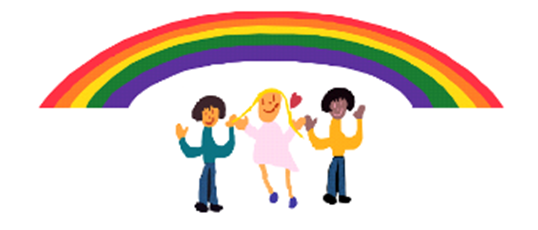 ST Peters Out of School ClubFire Safety and Risk AssessmentSt Peters Out of School Club understands the importance of vigilance to fire safety hazards. To this end:Staff are aware of the location of all fire exits, the fire assembly point and where fire safety equipment is storedChildren will be made aware of the fire safety procedures during their settling in period and through regular fire drillsAll children will be made aware of the location of fire exits and the fire assembly point.Fire doors and fire exits are clearly marked, are not obstructed at any time and are easily opened from the insideFire exits are kept closed at all times but never lockedFire extinguishers and alarms are regularly tested in accordance with manufacturer’s guidanceFire drills will be conducted at least once a month or whenever new staff or children join the clubAll fire drills, fire incidents and equipment checks will be recorded in the Fire LogThe Club has notices explaining the fire procedures which are positioned next to every fire exit.Fire preventionThe Club will take all steps possible to prevent fires occurring by:Ensuring that power points are not overloaded with adaptors.Ensuring that the Club’s No Smoking policy is always observed.Checking for frayed or trailing wires.Checking that fuses are replaced safely.Unplugging all equipment before leaving the premises.Storing any potentially flammable materials safely.In the event of a fireA member of staff will raise the alarm and the emergency services will be called.The children will immediately be escorted out of the building to the assembly point using the nearest marked exit. No attempt will be made to collect personal belongings, or to re-enter the building after evacuation.The premises will be checked by the Fire Safety Officer and the register will be collected, providing that it is safe to do so. The Fire Safety Officer will close all doors and windows to prevent the spread of fire when they leave the building.The register will be taken and all children and staff accounted for. If anyone is missing from the register, the emergency services will be informed. If the register is not available the manager will use the emergency contacts list (which is kept off the premises) to contact parents or carers.If the Fire Safety Officer is not present at the time of the incident, the manager will assume responsibility or nominate a replacement member of staff.Responsibilities of the Fire Safety Officer The Fire Safety Officer is responsible for carrying out the fire safety risk assessment and for ensuring that staff are made aware of fire safety procedures during their Induction period. The Regulatory Reform (Fire Safety) Order 2005 requires that a fire safety risk assessment is undertaken for the workplace based on The Department of Communities and Local Government’s 5 step guide: www.communities.gov.uk/documents/fire/pdf/151102.pdf. The risk assessment should cover:Identifying potential fire risksIdentifying people at riskEvaluating the risks arising from the hazards identified and the means of minimising those risksRecording the hazards, preparing a fire prevention plan and sharing these with other members of staffReviewing the risk assessment on a regular basisThe Fire Safety Officer should liaise with the local Fire and Rescue Service for further advice and should ensure that Emergency Contact details are recorded at the front of the register and a copy stored off premises.This policy was adopted by: St Peters Out of School ClubDate: March 2020To be reviewed: March 2021Signed: On behalf of the Out of School Club Committee 